Crew LeaderWould you love to…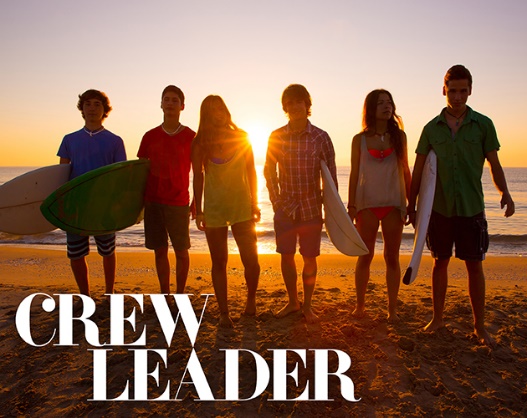 Give young adults a holiday that they’ll never forget and memories that will last for a lifetime?Spend time in some of the most beautiful places in the world?
Have the opportunity to have experiences and activities that people would pay for whilst getting paid for it?…If so, this might be just what you’re looking for!The role involves working with young people aged 11 years and up, organizing a variety of activities in and around the resort with a sports focus! From basketball to water polo to stand up paddle boarding and waterskiing your role is to provide an environment where young adults feel comfortable and engaged whilst having the best time ever! In your spare time you will be exploring hidden beaches, seeking out unspoilt villages and enjoying the delicacies and culture!Main responsibilitiesEnsure that our guests and their children benefit from the highest level of childcarePlan a variety of age and group size appropriate outdoor activities each weekProvide a service and attitude where ‘nothing is too much trouble’Be confident in dealing with guestsLiaise with our UK offices, the children’s club manager and other staff and work as a teamExpectationsA passion for working with childrenSafety consciousTeam playerOrganised and pro-activeExcellent self-motivationExcellent guest relations and interpersonal skillsOutgoing and fun Essential requirementsSports or activity leader qualificationExperience in a childcare or sports/activity leadership setting with children and teenagersFull UK/EU driving licenseFluent in EnglishStrong swimmerAvailable for the whole season – June to SeptemberUK/EU passportUK national insurance numberUK bank account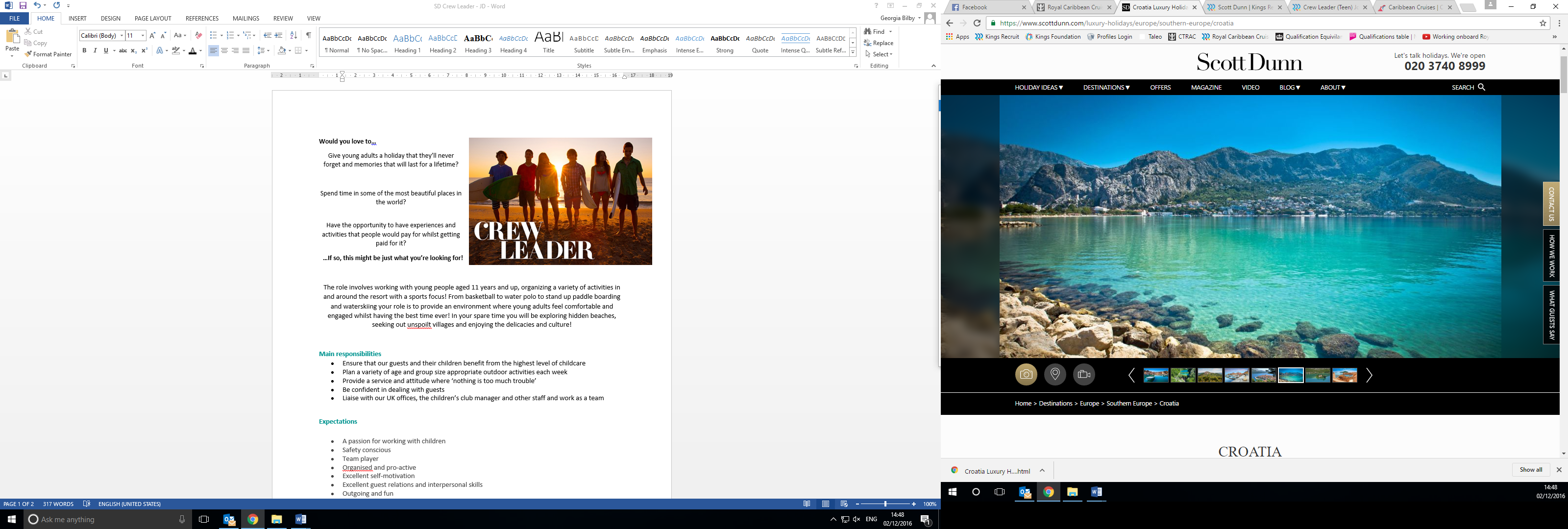 BenefitsA competitive salaryLive out comfortable 	accommodationFull insurance (covering 	you in and out of work)Return travel to resort 	from the UKStylish uniformComprehensive training 	courseThis role is subject to a satisfactory enhanced disclosure and barring service check (Criminal background check).